PLANO DE AULARealizar as atividades das páginas 9, 10 e 11 de condutores e isolantes térmicos, bem como leitura do texto e assistir vídeo sobre o assunto.CENTRO EDUCACIONAL MUNICIPAL DE IOMERÊ Diretora: Marta Maria FalchettiCoordenadora: Tânia Gonçalves da Silva BressanOrientadora: Marinez Zanetti ZagoSecretária: Roseli Aparecida Fiuza da Rosa CivieroProfessor:Vânia CellaDisciplina:CiênciasTurma:4º Ano “01”Data:28/07/2020ALUNO: ALUNO: Tempo previsto para a realização: 28 e 29/07 dois diasTempo previsto para a realização: 28 e 29/07 dois diasObjetivo da aula:Identificar materiais isolantes térmicos e analisar suas características físicas.Objetivo da aula:Identificar materiais isolantes térmicos e analisar suas características físicas.Habilidades: Reconhecer o calor como forma de energia e identificar materiais bons e maus condutores de calor.Habilidades: Reconhecer o calor como forma de energia e identificar materiais bons e maus condutores de calor.Formas de Avaliação: Após devolução das atividades farei a correção. As atividades entregues resultam em presença dos alunos.Formas de Avaliação: Após devolução das atividades farei a correção. As atividades entregues resultam em presença dos alunos.Outros:Outros: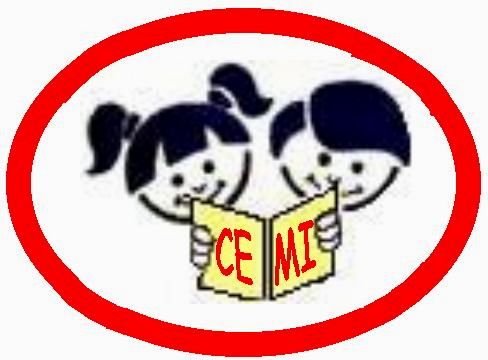 